НОУТБУКИ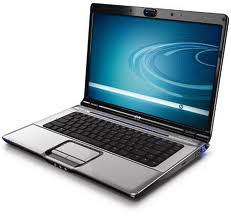 Диагностика  устройства  200 грн.Осмотр, выявление неисправностей, тестированиеЧистка системы охлаждения  350 грн.Включает в себя очистку системы охлаждения, замена термопасты, смазывание вентилятора по возможности.Средняя  сумма ремонта устройства- Перепрошивка Bios использованием программатора от 450 грн.- Восстановление цепей питания от 700 грн.- Замена, восстановление разъёмов питания (без стоимости запчастей) 350 грн.- Замена чипов (мосты и видеокарты)  от 3000 грн.- Реболл чипов от  1200 грн.  (Снятие, установка чипа, чистка системы охлаждения, тесты)- Восстановление петель и корпусных частей от  550 грн.- Восстановление после залития (без стоимости запчастей) – от 800 грн.(Устранение последствий залития, чистка системы охлаждения)- Ремонт блока питания ноутбука (оригинального)- 350 грн.- Замена кабеля в блоке питания - 250 грн.Замена частей, компонентов:Установка винчестера или SSD  250 грн.Установка памяти  - 250 грн.Замена клавиатуры  - от 200 до 450 грн.,  в зависимости от сложности замены(переброс фрейма со старой клавиатуры).Замена матрицы - 450 грн.Замена петель - от  450 грн.Замена корпусных деталей - от  300 грн.КОМПЬЮТЕРЫ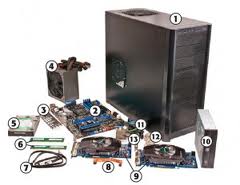 Диагностика устройства   200 грн.Осмотр, выявление неисправностей, тестированиеСредняя  сумма ремонта устройства- Ремонт материнской платы - от 350 грн.- Ремонт блока питания - от 350 грн.  (Восстановление цепей питания, Замена элементов)- Перепрошивка BIOS с использованием программатора - 450 грн.- Настройка ОС с носителя клиента - 250 грн.- Настройка офиса и начальных программ с носителя клиента - 250 грн.Пересборка ПК -300 грн.Профилактическая чистка 300 грн.Включает в себя устранение пыли, замену термопасты, смазывание кулера.Сборка и настройка майнинговой фермы под ключ – 1800 грн.МФУ  И ПРИНТЕРА.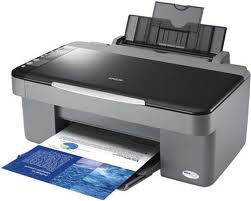 - Заправка тонером картриджей лазерных принтеров  от 280 грн.МОНИТОРЫ И ТЕЛЕВИЗОРЫ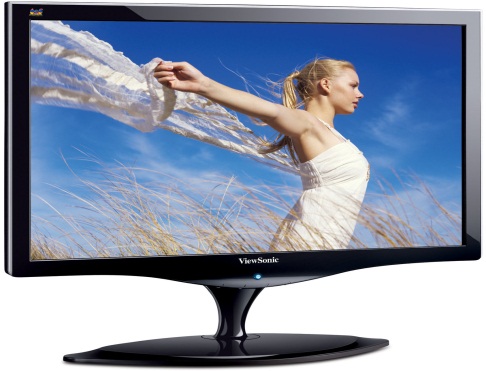 Диагностика монитора 120 грн.Осмотр, выявление неисправностей, тестированиеСредняя  сумма ремонта устройстваот  350 грн до 850 грн.- Ремонт цепей питания  от 350 грн.- Ремонт системной платы 250-500 грн.- Переделка с ламп подсветки на LED подсветку от 500 грн.- Прошивка 250 грн.Диагностика телевизора 250 грн.Осмотр, выявление неисправностей, тестирование- Ремонт блока питания  от 550 грн.- Ремонт материнской платы от 700 грн.- Замена LED подсветки от 1500 грн.(без учёта стоимости подсветки)Прошивка телевизоров Samsung TVSmartHub Украина – 1000 грн.ИСТОЧНИКИ БЕСПЕРЕБОЙНОГО ПИТАНИЯ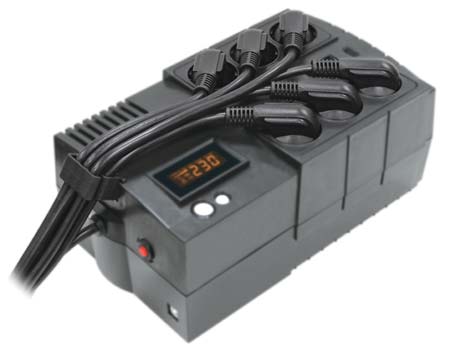 Диагностика устройства 100 грн.Осмотр, выявление неисправностей, тестированиеСредняя  сумма ремонта устройстваот 350 грн.- Ремонт цепей питания от 350 грн.- Замена аккумулятора без калибровки устройства  200 грн.АКУСТИКА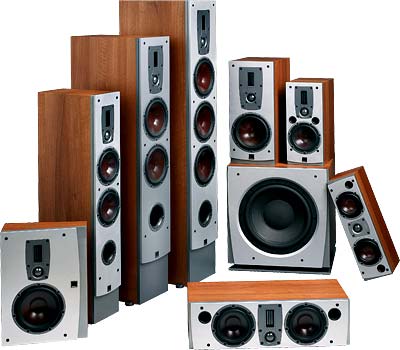 Диагностика 150 грн.Осмотр, выявление неисправностей, тестированиеСредняя  сумма ремонта устройстваот 350 грн.- Ремонт цепей питания от 400 грн.- Ремонт усилителя от 400 грн.ПЛАНШЕТЫ И СМАРТФОНЫ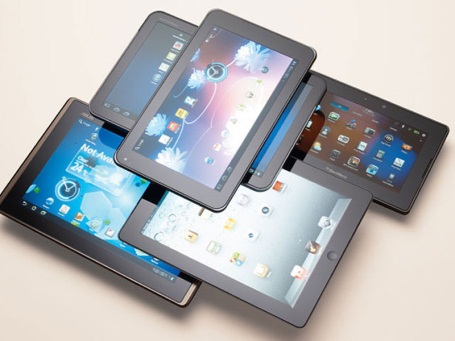 Диагностика планшета, смартфона 200 грн.Осмотр, выявление неисправностей, тестированиеСредняя  сумма ремонта устройстваот 450 грн. - Прошивка устройства без открытия загрузчика - 350 грн.- Прошивка устройства с открытием загрузчика - 750 грн.- Удаление аккаунтов – 400 грн.- Восстановление разъема питания - 450 грн.- Восстановление или замена кнопок - от 300 грн.- Замена разъема питания  - 400 грн.- Замена  экрана  (работа) – от  500 грн.- Ремонт зарядного устройства с заменой кабеля - 350 грн.- Продажа зарядного устройства – от 300 грн.КОПИРОВАНИЕ И ВОССТАНОВЛЕНИЕ ИНФОРМАЦИИ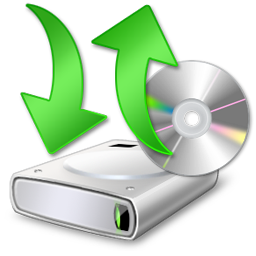 Восстановление информации с носителя- от 500 грн.  до 10000 грн.Копирование информации с работоспособного устройства- от 150 грн.(В зависимости от объема информации)